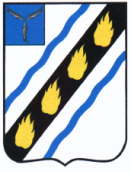 КОНТРОЛЬНО-СЧЕТНЫЙ ОРГАН
СОВЕТСКОГО  МУНИЦИПАЛЬНОГО  РАЙОНА  САРАТОВСКОЙ  ОБЛАСТИ  ПРИКАЗот  13.12.2023  № 9-п                                                                                            р.п. Степное                             Об утверждении плана работы Контрольно-счетногооргана Советского муниципальногорайона на 2024 год. В соответствии с Федеральным  законом от 07.02.2011 № 6-ФЗ «Об общих принципах организации и деятельности  контрольно-счетных органов  субъектов Российской Федерации и муниципальных образований», Положением о Контрольно-счетном органе Советского муниципального района» утвержденным решением Муниципального Собрания Советского муниципального района от 31.08.2022 г. № 516 ПРИКАЗЫВАЮ: Утвердить план работы Контрольно-счетного органа Советского муниципального района  на 2024 год согласно приложению.   Председатель                                                                                          С.А.Губко         Приложение                                              к приказу                                                                                           № _9-п__  от «13» декабря 2023 годаПЛАН РАБОТЫ КОНТРОЛЬНО-СЧЕТНОГО ОРГАНА  СОВЕТСКОГО МУНИЦИПАЛЬНОГО РАЙОНА  САРАТОВСКОЙ ОБЛАСТИНА 2024 ГОД*Председатель КСО СМР                                                                     С.А.Губко №п/пНаименование мероприятийОбъектпроверкиИсполнительСрок выполнения1.Внешняя проверка годового отчета об исполнении бюджета Советского муниципального района Саратовской области за  2023 год и плановый период 2024 и 2025 годов, подготовка заключения.Финансовое управление, главные распорядители и получатели бюджетных средств Председатель КСО1-2 квартал2024 года2.Подготовка в Муниципальное Собрание  Советского муниципального района Саратовской области Отчета о работе контрольно-счетного органа за 2023 год.Председатель КСО2 квартал 2024 года 3.Проведение экспертизы проектов решений о внесении изменений в решение муниципального Собрания Советского муниципального района «О бюджете Советского муниципального района  на 2024 год и плановый период 2025 и 2026 годов» и подготовка заключений.Финансовое управление, главные распорядители и получатели бюджетных средствПредседатель КСОв течение года, по мере поступлений4.Проведение финансово-экономической экспертизы проектов муниципальных программ Советского муниципального района Саратовской области и проектов по внесению изменений в муниципальные программы, подготовка заключений.Главные распорядители и получатели бюджетных средствПредседатель КСОв течение года, по мере поступлений5.Разработка плана работы контрольно-счетного органа Советского муниципального района на 2025 год.Председатель КСО4 квартал 2024 года6.Проведение экспертизы проекта бюджета Советского муниципального района на 2025 год и плановый период 2026 и 2027 годов, подготовка заключения на данный проект бюджета.Финансовое управление, главные распорядители и получатели бюджетных средствПредседатель КСО4 квартал2024 года7.Контрольное мероприятие «Соблюдение законодательства в сфере закупок товаров, работ и услуг для обеспечения муниципальных нужд в муниципальных учреждениях Советского муниципального района».Муниципальное бюджетное общеобразовательное учреждение – средняя общеобразовательная школа № 2 «Лицей»  р.п. Степное Советского района Саратовской областиИНН 6433006324 (за период с 01.01.2023 по 31.01.2024 года)Председатель КСО1 квартал(февраль)2024 годаСовместная проверка с комиссией по осуществлению контроля в сфере закупок товаров работ и услуг8.Контрольное мероприятие «Соблюдение законодательства в сфере закупок товаров, работ и услуг для обеспечения муниципальных нужд в муниципальных учреждениях Советского муниципального района».Администрация Пушкинского муниципального образования Советского муниципального района Саратовской областиИНН 6433007455(за период с 01.01.2023 по 30.04.2024 года)Председатель КСО2 квартал(май)2024 годаСовместная проверка с комиссией по осуществлению контроля в сфере закупок товаров работ и услуг9.Контрольное мероприятие «Соблюдение законодательства в сфере закупок товаров, работ и услуг для обеспечения муниципальных нужд в муниципальных учреждениях Советского муниципального района».  Муниципальное бюджетное дошкольное учреждение- детский сад «Ромашка» р.п. Степное Советского района Саратовской областиИНН 6433007800 (за период с 01.01.2023 по 31.08.20234года)Председатель КСО3 квартал(сентябрь) 2024 годаСовместная проверка с комиссией по осуществлению контроля в сфере закупок товаров работ и услугСтепновское муниципальное образованиеСтепновское муниципальное образованиеСтепновское муниципальное образованиеСтепновское муниципальное образованиеСтепновское муниципальное образование10.Внешняя проверка годового отчета об исполнении бюджета Степновского муниципального образования за 2023 год и плановый период 2024 и 2025 годов, подготовка заключения.Финансовое управление, главные распорядители и получатели бюджетных средствПредседатель КСО1-2 квартал 2024 года11.Проведение экспертизы проекта бюджета Степновского муниципального образования на 2025 год и плановый период 2026 и 2027 годов, подготовка заключения на данный проект бюджета.Финансовое управление, главные распорядители и получатели бюджетных средствПредседатель КСО4 квартал 2024 года12.Проведение финансово-экономической экспертизы проектов муниципальных программ Степновского муниципального образования Советского муниципального района Саратовской области и проектов по внесению изменений в муниципальные программы, подготовка заключения.Администрация МОПредседатель КСОв течение года, по мере поступленийСоветское  муниципальное образованиеСоветское  муниципальное образованиеСоветское  муниципальное образованиеСоветское  муниципальное образованиеСоветское  муниципальное образование13.Внешняя проверка годового отчета об исполнении бюджета Советского муниципального образования за 2023 год и плановый период 2024 и 2025 годов, подготовка заключения.Финансовое управление, главные распорядители и получатели бюджетных средствПредседатель КСО1-2 квартал 2024 года14.Проведение экспертизы проекта бюджета Советского муниципального образования на 2024 год и плановый период 2025 и 2026 годов,  подготовка заключения на данный проект бюджета.Финансовое управление, главные распорядители и получатели бюджетных средствПредседатель КСО4 квартал 2024 года15.Проведение финансово-экономической экспертизы проектов муниципальных программ Советского муниципального образования Советского муниципального района Саратовской области и проектов по внесению изменений в муниципальные программы, подготовка заключения.Администрация МОПредседатель КСОв течение года, по мере поступленийПушкинское муниципальное образованиеПушкинское муниципальное образованиеПушкинское муниципальное образованиеПушкинское муниципальное образованиеПушкинское муниципальное образование16.Внешняя проверка годового отчета об исполнении бюджета Пушкинского муниципального образования за 2023 год и плановый период 2024 и 2025 годов, подготовка заключения.Финансовое управление, главные распорядители и получатели бюджетных средствПредседатель КСО1-2 квартал 2024 года17.Проведение экспертизы проекта бюджета Пушкинского муниципального образования на 2025 год и плановый период 2026 и 2027 годов,  подготовка заключения на данный проект бюджета.Финансовое управление, главные распорядители и получатели бюджетных средствПредседатель КСО4 квартал 2024 года18.Проведение финансово-экономической экспертизы проектов муниципальных программ Пушкинского муниципального образования Советского муниципального района Саратовской области и проектов по внесению изменений в муниципальные программы, подготовка заключения.Администрация МОПредседатель КСОв течение года, по мере поступленийРозовское муниципальное образованиеРозовское муниципальное образованиеРозовское муниципальное образованиеРозовское муниципальное образованиеРозовское муниципальное образование19.Внешняя проверка годового отчета об исполнении бюджета Розовского муниципального образования за 2023 год и плановый период 2024 и 2025 годов, подготовка заключения.Финансовое управление, главные распорядители и получатели бюджетных средствПредседатель КСО1-2 квартал 2024 года20.Проведение экспертизы проекта бюджета Розовского муниципального образования на 2025 год и плановый период 2026 и 2027 годов,  подготовка заключения на данный проект бюджета.Финансовое управление, главные распорядители и получатели бюджетных средствПредседатель КСО4 квартал 2024 года21.Проведение финансово-экономической экспертизы проектов муниципальных программ Розовского муниципального образования Советского муниципального района Саратовской области и проектов по внесению изменений в муниципальные программы, подготовка заключения.Администрация МОПредседатель КСОв течение года, по мере поступленийЗолотостепское муниципальное образованиеЗолотостепское муниципальное образованиеЗолотостепское муниципальное образованиеЗолотостепское муниципальное образованиеЗолотостепское муниципальное образование22.Внешняя проверка годового отчета об исполнении бюджета Золотостепского муниципального образования за 2023 год и плановый период 2024 и 2025 годов, подготовка заключения.Финансовое управление, главные распорядители и получатели бюджетных средствПредседатель КСО1-2 квартал 2024 года23.Проведение экспертизы проекта бюджета Золотостепского муниципального образования на 2025 год и плановый период 2026 и 2027 годов,  подготовка заключения на данный проект бюджета.Финансовое управление, главные распорядители и получатели бюджетных средствПредседатель КСО4 квартал 2024 года24.Проведение финансово-экономической экспертизы проектов муниципальных программ Золотостепского муниципального образования Советского муниципального района Саратовской области и проектов по внесению изменений в муниципальные программы. подготовка заключения.Администрация МОПредседатель КСОв течение года, по мере поступленийЛюбимовское муниципальное образованиеЛюбимовское муниципальное образованиеЛюбимовское муниципальное образованиеЛюбимовское муниципальное образованиеЛюбимовское муниципальное образование25.Внешняя проверка годового отчета об исполнении бюджета Любимовского муниципального образования за 2023 год и плановый период 2024 и 2025 годов, подготовка заключения.Финансовое управление, главные распорядители и получатели бюджетных средствПредседатель КСО1-2 квартал 2024 года26.Проведение экспертизы проекта бюджета Любимовского муниципального образования на 2025 год и плановый период 2026 и 2027 годов,  подготовка заключения на данный проект бюджета.Финансовое управление, главные распорядители и получатели бюджетных средствПредседатель КСО4 квартал 2024 года27.Проведение финансово-экономической экспертизы проектов муниципальных программ Любимовского муниципального образования Советского муниципального района Саратовской области и проектов по внесению изменений в муниципальные программы, подготовка заключения.Администрация МОПредседатель КСОв течение года, по мере поступленийМечетненское муниципальное образованиеМечетненское муниципальное образованиеМечетненское муниципальное образованиеМечетненское муниципальное образованиеМечетненское муниципальное образование28.Внешняя проверка годового отчета об исполнении бюджета Мечетненского муниципального образования за 2023 год и плановый период 2024 и 2025 годов, подготовка заключения.Финансовое управление, главные распорядители и получатели бюджетных средствПредседатель КСО1-2 квартал 2024 года29.Проведение экспертизы проекта бюджета Мечетненского муниципального образования на 2025 год и плановый период 2026 и 2027 годов,  подготовка заключения на данный проект бюджета.Финансовое управление, главные распорядители и получатели бюджетных средствПредседатель КСО4 квартал  2024 года30.Проведение финансово-экономической экспертизы проектов муниципальных программ Мечетненского муниципального образования Советского муниципального района Саратовской области и проектов по внесению изменений в муниципальные программы, подготовка заключения.Администрация МОПредседатель КСОв течение года, по мере поступлений